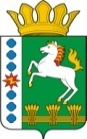 КОНТРОЛЬНО-СЧЕТНЫЙ ОРГАН ШАРЫПОВСКОГО РАЙОНАКрасноярского краяЗаключениена проект Постановления администрации Ивановского сельсовета «О внесении изменений в Постановление администрации Ивановского сельсовета от 29.10.2013 № 88 «Об утверждении муниципальной программы Ивановского сельсовета «Защита населения от чрезвычайных ситуаций и обеспечение пожарной безопасности»  (в ред. от 24.02.2016 № 43, от 14.12.2016 № 167, от 15.06.2017 № 70)04 декабря 2017 год 							       № 170Настоящее экспертное заключение подготовлено Контрольно – счетным органом Шарыповского района на основании ст. 157 Бюджетного  кодекса Российской Федерации, ст. 9 Федерального закона от 07.02.2011 № 6-ФЗ «Об общих принципах организации и деятельности контрольно – счетных органов субъектов Российской Федерации и муниципальных образований», ст. 5 Решения Шарыповского районного Совета депутатов от 20.09.2012 № 31/289р «О внесении изменений и дополнений в Решение Шарыповского районного Совета депутатов от 21.06.2012 № 28/272р «О создании Контрольно – счетного органа Шарыповского района» (в ред. от 20.03.2014 № 46/536р, 25.09.2014 № 51/573р, от 26.02.2015 № 56/671р), Соглашения от 01.01.2015 «О передаче Контрольно-счетному органу Шарыповского района полномочий Контрольно-счетного органа Ивановского  сельсовета по осуществлению внешнего муниципального финансового контроля» и в соответствии со стандартом организации деятельности Контрольно – счетного органа Шарыповского района СОД 2 «Организация, проведение и оформление результатов финансово – экономической экспертизы проектов Решений Шарыповского районного Совета депутатов и нормативно – правовых актов по бюджетно – финансовым вопросам и вопросам использования муниципального имущества и проектов муниципальных программ» утвержденного приказом Контрольно – счетного органа Шарыповского района от 16.12.2013 № 29.          Представленный на экспертизу проект Постановления администрации Ивановского сельсовета «О внесении изменений в Постановление администрации Ивановского сельсовета от 29.10.2013 № 88 «Об утверждении муниципальной программы Ивановского сельсовета «Защита населения от чрезвычайных ситуаций и обеспечение пожарной безопасности» (в ред. от 24.02.2016 № 43, от 14.12.2016 № 167, от 15.06.2017 № 70) направлен в Контрольно – счетный орган Шарыповского района 01 декабря 2017 года, разработчиком данного проекта Постановления является администрация Ивановского сельсовета Шарыповского района. Основанием для разработки муниципальной программы являются:- статья 179 Бюджетного кодекса Российской Федерации;- Постановление администрации Ивановского сельсовета от 25.07.2013 № 65 «Об утверждении Порядка принятия решений о разработке  муниципальных программ Ивановского сельсовета, их формировании и реализации»;- распоряжение администрации Ивановского сельсовета от 31.07.2013  № 10 «Об утверждении перечня муниципальных программ Ивановского  сельсовета» (в ред. 13.08.2014 № 23).Ответственный исполнитель муниципальной программы администрация Ивановского  сельсовета.Соисполнители муниципальной программы отсутствуют.Мероприятие проведено 04 декабря  2017 года.В ходе подготовки заключения Контрольно – счетным органом Шарыповского района были проанализированы следующие материалы:- проект Постановления администрации Ивановского сельсовета «О внесении изменений в постановление администрации Ивановского  сельсовета от 29.10.2013 № 88 «Об утверждении муниципальной программы Ивановского сельсовета «Защита населения от чрезвычайных ситуаций и обеспечение пожарной безопасности» (в ред. от 24.02.2016 № 43, от 14.12.2016 № 167, от 15.06.2017 № 70);- паспорт муниципальной программы Ивановского сельсовета «Об утверждении муниципальной программы Ивановского сельсовета «Защита населения от чрезвычайных ситуаций и обеспечение пожарной безопасности».Подпрограммы муниципальной программы:Предупреждение, спасение, помощь.Обеспечение пожарной безопасности населенных пунктов. Цель муниципальной программы – обеспечение эффективной деятельности и управления в системе гражданской обороны, защиты населения и территорий от чрезвычайных ситуаций и обеспечение пожарной безопасности.Рассмотрев представленные материалы к проекту Постановления муниципальной программы «Защита населения и территории от чрезвычайных ситуаций  и обеспечение пожарной безопасности»  установлено следующее:В соответствии с проектом паспорта Программы происходит изменение по строке (пункту) «Информация по ресурсному обеспечению программы, в том числе в разбивке по источникам финансирования по годам реализации программы».После внесения изменений строка  будет читаться:Увеличение бюджетных ассигнований в сумме 19 700,00 руб. (10,84%), в том числе:- увеличение бюджетных ассигнований за счет средств районного бюджета в сумме 20 000,00 руб. (100,00%) на создание резерва материальных ресурсов, предназначенных для ликвидации чрезвычайных ситуаций природного и техногенного характера;- уменьшение бюджетных ассигнований за счет средств бюджета поселения в сумме 300,00 руб. (0,21%) по оплате за ГСМ.При проверке правильности планирования и составления проекта Постановления  нарушений не установлено.На основании выше изложенного Контрольно – счетный орган Шарыповского района предлагает администрации Ивановского сельсовета принять проект Постановления администрации Ивановского сельсовета «О внесении изменений в постановление администрации Ивановского сельсовета от 29.10.2013 № 88 «Об утверждении муниципальной программы Ивановского сельсовета «Защита населения от чрезвычайных ситуаций и обеспечение пожарной безопасности» (в ред. от 24.02.2016 № 43, от 14.12.2016 № 167, от 15.06.2017 № 70).Председатель Контрольно – счетного органа						Г.В. СавчукАудитор	Контрольно – счетного органа						И.В. ШмидтИнформация по ресурсному обеспечению программы, в том числе в разбивке по источникам финансирования, по годам реализации программы Предыдущая редакцияПредлагаемая редакция (проект Постановления)Информация по ресурсному обеспечению программы, в том числе в разбивке по источникам финансирования, по годам реализации программы Планируемое финансирование программы составляет  181 732,00 руб. в том числе:За счет средств краевого бюджета 37 128,00 руб., из них:2017 год – 37 128,00 руб.;2018 год – 0,00 руб.;2019 год – 0,00 руб.за счет средств бюджета поселения 144 604,00  руб., из них:2017 год – 52 604,00 руб.;2018 год – 46 000,00 руб.;2019 год – 46 000,00 руб.Планируемое финансирование программы составляет  201 432,00 руб. в том числе:За счет средств краевого бюджета 37 128,00 руб., из них:2017 год – 37 128,00 руб.;2018 год – 0,00 руб.;2019 год – 0,00 руб.За счет средств районного бюджета 20 000,00  руб., из них:2017 год – 20 000,00 руб.;2018 год – 0,00 руб.;2019 год – 0,00 руб.за счет средств бюджета поселения 144 304,00  руб., из них:2017 год – 52 304,00 руб.;2018 год – 46 000,00 руб.;2019 год – 46 000,00 руб.